                   	              			                                             اطلاعيه                                                                                    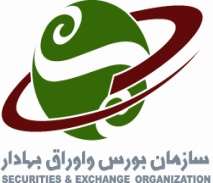         بازار دوم                                                                                                                               شرکت سایپا دیزل (سهامی عام )نماد: خکاوه             كد: 341004 موضوع : خلاصه تصمیمات مجمع عمومی عادی سال مالی منتهی به 29/12/92	بدین‌وسیله به اطلاع می‌رساند مجمع عمومی عادی سالیانه شرکت سایپا دیزل (سهامی‌عام) در تاریخ 01/04/93 تشکیل شد. خلاصه تصمیمات مجمع به‌شرح ذیل می‌باشد:1) صورت‌های مالی سالیانه منتهی به 29/12/92 مورد تصویب قرار گرفت.2) حق حضور اعضای غیرموظف هیئت‌مدیره ماهیانه مبلغ 000ر600ر5 ریال ناخالص تصویب گردید.3) سازمان حسابرسی به‌عنوان حسابرس و بازرس شرکت برای سال مالی93 انتخاب گردید.4) روزنامه «اطلاعات» به‌عنوان روزنامه کثیرالانتشار جهت درج آگهی‌های شرکت در سال مالی93 انتخاب گردید.5) اعضای هیئتمدیره به شرح زیر انتخاب شدند:شرکت سرمایه گذاری توسعه صنعتی نیوان ابتکار ، شرکت مهندسی و مشاورسازه گستر سایپا ، شرکت سایپا ، شرکت مرکز تحقیقات و نوآوری صنایع خودرو سایپا ، شرکت بازرگانی سایپا یدک  ارنااین اطلاعیه براساس مذاکرات و مصوبات مجمع تهیه‌شده است. بدیهی است اطلاعیة نهایی و مشروح تصمیمات مجمع، توسط شرکت و از طریق سامانه اینترنتی دریافت و نشر الکترونیکی اطلاعات ناشران بهنشانی www.codal.ir  صادر خواهد گردید.